    注：请在提交日期前，将此表加盖单位公章后，以传真和电子邮件形式发至主场服务商。如超过提交期限增收30%的逾期附加费，现场申请增收50%的逾期附加费。                                                                                                                                                                   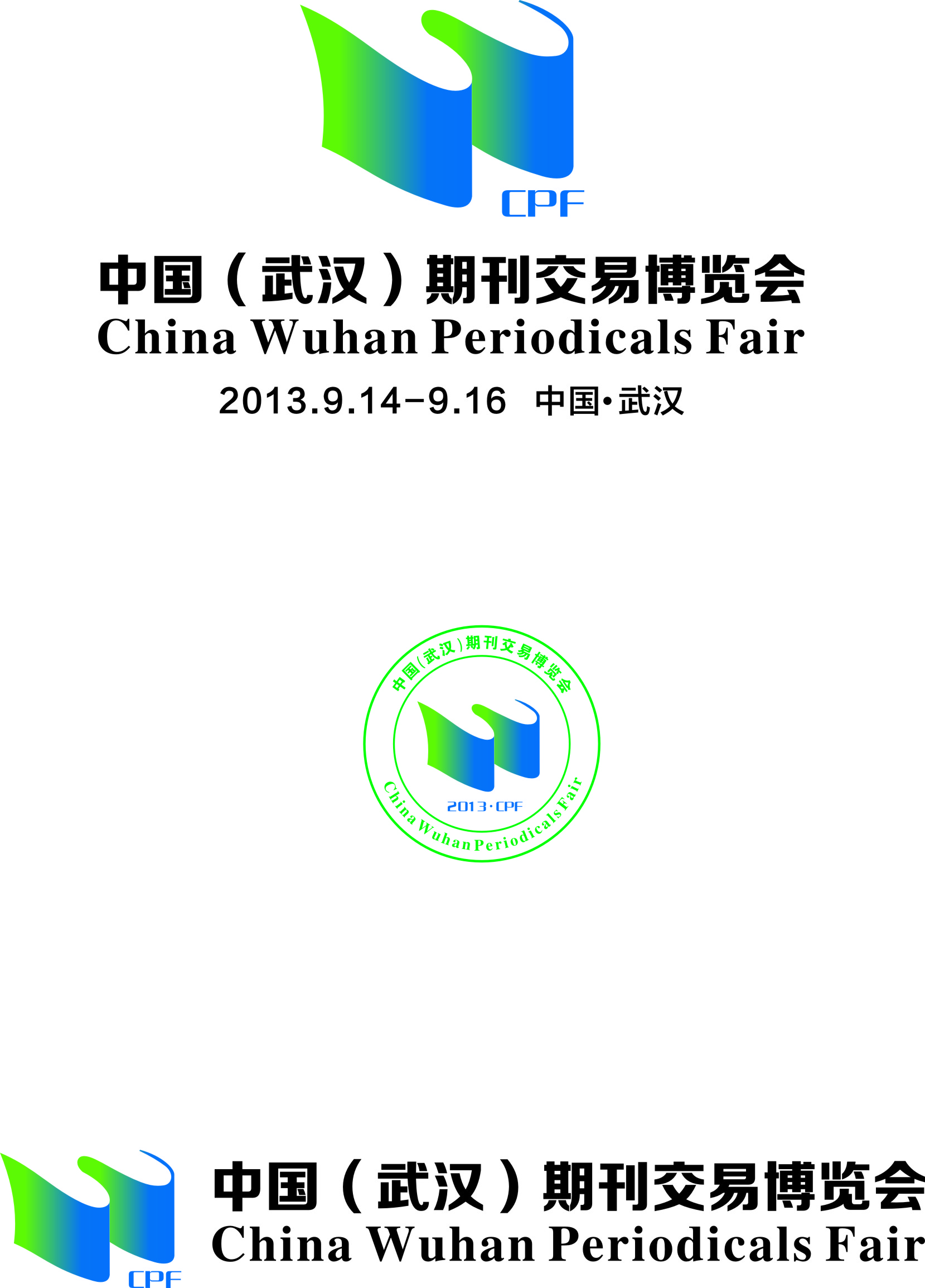 2014刊博会《展具租赁表》2014刊博会《展具租赁表》2014刊博会《展具租赁表》2014刊博会《展具租赁表》2014刊博会《展具租赁表》提交期限：2014.8.15提交期限：2014.8.152014刊博会《展具租赁表》2014刊博会《展具租赁表》2014刊博会《展具租赁表》2014刊博会《展具租赁表》2014刊博会《展具租赁表》备注：特装参展单位填报      后回传备注：特装参展单位填报      后回传租赁项目租赁项目租赁项目租赁项目单位租赁单价数量金额咨询台 （1030L x 535W x 750Hmm）咨询台 （1030L x 535W x 750Hmm）咨询台 （1030L x 535W x 750Hmm）咨询台 （1030L x 535W x 750Hmm）张100方桌（650L x 700W x 715Hmm）方桌（650L x 700W x 715Hmm）方桌（650L x 700W x 715Hmm）方桌（650L x 700W x 715Hmm）张100玻璃圆桌 （800Ø x 720Hmm或600Ø x1100H）玻璃圆桌 （800Ø x 720Hmm或600Ø x1100H）玻璃圆桌 （800Ø x 720Hmm或600Ø x1100H）玻璃圆桌 （800Ø x 720Hmm或600Ø x1100H）张150高吧台（600Ø x 1100Hmm）高吧台（600Ø x 1100Hmm）高吧台（600Ø x 1100Hmm）高吧台（600Ø x 1100Hmm）张15042寸电视42寸电视42寸电视42寸电视台480单人茶几（550L x 550W x 490Hmm）单人茶几（550L x 550W x 490Hmm）单人茶几（550L x 550W x 490Hmm）单人茶几（550L x 550W x 490Hmm）张300木纹椅（580x530x880H)木纹椅（580x530x880H)木纹椅（580x530x880H)木纹椅（580x530x880H)张100折椅（460W x 400D x 455SHmm）折椅（460W x 400D x 455SHmm）折椅（460W x 400D x 455SHmm）折椅（460W x 400D x 455SHmm）张25黑皮椅 （570W x 440D x 455SHmm）黑皮椅 （570W x 440D x 455SHmm）黑皮椅 （570W x 440D x 455SHmm）黑皮椅 （570W x 440D x 455SHmm）张60异形吧椅（白或黑）(360x400x760-860H)异形吧椅（白或黑）(360x400x760-860H)异形吧椅（白或黑）(360x400x760-860H)异形吧椅（白或黑）(360x400x760-860H)张120太空吧椅（白或黑）440x650(580)-870(790)H太空吧椅（白或黑）440x650(580)-870(790)H太空吧椅（白或黑）440x650(580)-870(790)H太空吧椅（白或黑）440x650(580)-870(790)H张120单人沙发（白或黑）单人沙发（白或黑）单人沙发（白或黑）单人沙发（白或黑）张455三人沙发（白或黑）三人沙发（白或黑）三人沙发（白或黑）三人沙发（白或黑）张880大玻璃展示柜（980*380*1860H）大玻璃展示柜（980*380*1860H）大玻璃展示柜（980*380*1860H）大玻璃展示柜（980*380*1860H）个750小玻璃展示柜480*380*1860H小玻璃展示柜480*380*1860H小玻璃展示柜480*380*1860H小玻璃展示柜480*380*1860H个550长条桌(1400*700*750Hmm)长条桌(1400*700*750Hmm)长条桌(1400*700*750Hmm)长条桌(1400*700*750Hmm)张150矮玻璃饰柜（1000Lx535Wx1000Hmm）矮玻璃饰柜（1000Lx535Wx1000Hmm）矮玻璃饰柜（1000Lx535Wx1000Hmm）矮玻璃饰柜（1000Lx535Wx1000Hmm）个250高玻璃饰柜（1000Lx535Wx2480Hmm）高玻璃饰柜（1000Lx535Wx2480Hmm）高玻璃饰柜（1000Lx535Wx2480Hmm）高玻璃饰柜（1000Lx535Wx2480Hmm）个350平层板 （1000L x 300Wmm）平层板 （1000L x 300Wmm）平层板 （1000L x 300Wmm）平层板 （1000L x 300Wmm）件404层铝料展架（木层板/玻璃层板1000Lx500Wx2500Hmm)4层铝料展架（木层板/玻璃层板1000Lx500Wx2500Hmm)4层铝料展架（木层板/玻璃层板1000Lx500Wx2500Hmm)4层铝料展架（木层板/玻璃层板1000Lx500Wx2500Hmm)个450锁柜（1030Lx535Wx750Hmm)锁柜（1030Lx535Wx750Hmm)锁柜（1030Lx535Wx750Hmm)锁柜（1030Lx535Wx750Hmm)个130折门带锁 （1050L×2000Hmm）折门带锁 （1050L×2000Hmm）折门带锁 （1050L×2000Hmm）折门带锁 （1050L×2000Hmm）个150立式资料架立式资料架立式资料架立式资料架个100展览专用地毯展览专用地毯展览专用地毯展览专用地毯平方米12植物（散尾葵）植物（散尾葵）植物（散尾葵）植物（散尾葵）盆60网片（连4个挂钩）（1000W×1500Hmm）网片（连4个挂钩）（1000W×1500Hmm）网片（连4个挂钩）（1000W×1500Hmm）网片（连4个挂钩）（1000W×1500Hmm）件50装拆楣板：2950mm(W)×210mm(H) 装拆楣板：2950mm(W)×210mm(H) 装拆楣板：2950mm(W)×210mm(H) 装拆楣板：2950mm(W)×210mm(H) 副80只拆不装楣板：2950mm(W)×210mm(H)只拆不装楣板：2950mm(W)×210mm(H)只拆不装楣板：2950mm(W)×210mm(H)只拆不装楣板：2950mm(W)×210mm(H)副50拆展板：1000mm(W)×2500mm(H) 拆展板：1000mm(W)×2500mm(H) 拆展板：1000mm(W)×2500mm(H) 拆展板：1000mm(W)×2500mm(H) 块30投影仪：（展会两天租赁）投影仪：（展会两天租赁）投影仪：（展会两天租赁）投影仪：（展会两天租赁）套1200饮水机：（配6桶水）饮水机：（配6桶水）饮水机：（配6桶水）饮水机：（配6桶水）套280装展板：1000mm(W)×2500mm(H)装展板：1000mm(W)×2500mm(H)装展板：1000mm(W)×2500mm(H)装展板：1000mm(W)×2500mm(H)块60合计金额合计金额人民币    拾   万    仟    佰    拾元整人民币    拾   万    仟    佰    拾元整人民币    拾   万    仟    佰    拾元整人民币    拾   万    仟    佰    拾元整￥:             ￥:             请提交至武汉天唯展览服务有限公司联系人：李  华电  话：027-87134503      027-87367328 传  真：027-87134503E-mail：2355740116@qq.com  公司地址：武昌中北路148号天源城天府阁B座1单元401室 请提交至武汉天唯展览服务有限公司联系人：李  华电  话：027-87134503      027-87367328 传  真：027-87134503E-mail：2355740116@qq.com  公司地址：武昌中北路148号天源城天府阁B座1单元401室 请提交至武汉天唯展览服务有限公司联系人：李  华电  话：027-87134503      027-87367328 传  真：027-87134503E-mail：2355740116@qq.com  公司地址：武昌中北路148号天源城天府阁B座1单元401室 展商名称（盖章）：展商名称（盖章）：展商名称（盖章）：展商名称（盖章）：展商名称（盖章）：请提交至武汉天唯展览服务有限公司联系人：李  华电  话：027-87134503      027-87367328 传  真：027-87134503E-mail：2355740116@qq.com  公司地址：武昌中北路148号天源城天府阁B座1单元401室 请提交至武汉天唯展览服务有限公司联系人：李  华电  话：027-87134503      027-87367328 传  真：027-87134503E-mail：2355740116@qq.com  公司地址：武昌中北路148号天源城天府阁B座1单元401室 请提交至武汉天唯展览服务有限公司联系人：李  华电  话：027-87134503      027-87367328 传  真：027-87134503E-mail：2355740116@qq.com  公司地址：武昌中北路148号天源城天府阁B座1单元401室 展位名称（展馆/展位）:展位名称（展馆/展位）:展位名称（展馆/展位）:展位名称（展馆/展位）:展位名称（展馆/展位）:请提交至武汉天唯展览服务有限公司联系人：李  华电  话：027-87134503      027-87367328 传  真：027-87134503E-mail：2355740116@qq.com  公司地址：武昌中北路148号天源城天府阁B座1单元401室 请提交至武汉天唯展览服务有限公司联系人：李  华电  话：027-87134503      027-87367328 传  真：027-87134503E-mail：2355740116@qq.com  公司地址：武昌中北路148号天源城天府阁B座1单元401室 请提交至武汉天唯展览服务有限公司联系人：李  华电  话：027-87134503      027-87367328 传  真：027-87134503E-mail：2355740116@qq.com  公司地址：武昌中北路148号天源城天府阁B座1单元401室 申请人:               手机：申请人:               手机：申请人:               手机：申请人:               手机：申请人:               手机：